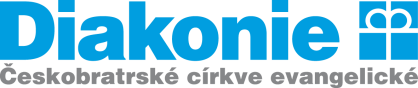 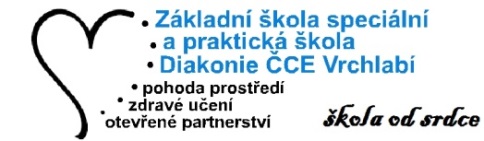 Informace k novým opatřením platným od 12.10.2020Od pondělí 12.10.2020 bude výuka na naší škole, ve všech třídách,probíhat v nezměněné formě (denní prezenční výuka).(Vydaná opatření se naší školy netýkají)26.říjen a 27.říjen 2020 budou vyhlášeny MŠMT jako dny volna. Ve Vrchlabí dne 9.10.2020